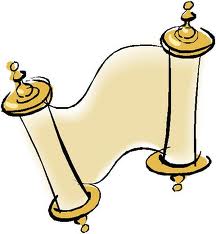     Symmes HISTORY  2015-2016Teacher: Mrs. J. Ray 									Email: jray@wqsb.qc.caRoom 205									Website: jraysymmes.weebly.comHistory Students will learn how to properly research for an historical project in order to prevent plagiarism.  Student will understand the significance of historical events in the world we live in today.UNITS THIS YEARTerm 1: Sedentarization, Mesopotamia, Ancient Egypt and Persia, Ancient GreeceTerm 2: Ancient Rome, Medieval Society, The Renaissance and Humanism, European Expansion in the World Term 3: Fundamental Rights and Revolutions, Industrialization: an Economic and Social Revolution, Imperialism and Colonization, Recognizing Rights and FreedomsHomework:Exercises not completed in class should be completed at homeIf students have no assigned homework they can revise their notes *Homework is posted on the homework board at the front of the classroom.  Students must use agenda to copy homework down.Note: Any infraction of the class rules will be dealt with immediately in the following manner:Verbal warningStudents sent to reflection room (in the event behaviour prevents others from learning)Noon hour detention (for late arrival or to complete incomplete homework)Wednesday afternoon detention (when major assignment is not handed in)Late assignments will receive a 2% deduction per day and will not be accepted 14 days past the deadline.Evaluation:Term 1: 20% Course work (Projects, tests and quizzes)Term 2: 20% Course work (Projects, tests and quizzes)Term 3: 30% Course work (Projects, tests and quizzes)History Final Exam: 30% The final exam will include content from the second half of the yearWhen students are absent they are responsible to get the work completed and to get handouts that they missed.  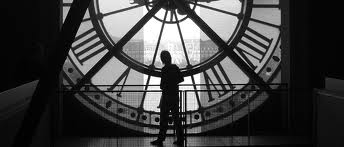 Have a great year,Mrs. Ray